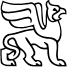 VALSTYBĖS ĮMONĖS TURTO BANKOGENERALINIS DIREKTORIUSĮSAKYMASDĖL VALSTYBĖS NEKILNOJAMOJO TURTO PERDAVIMO PATIKĖJIMO TEISE2021 m. rugsėjo 17 d. Nr. P13-45VilniusVadovaudamasis Lietuvos Respublikos valstybės ir savivaldybių turto valdymo, naudojimo ir disponavimo juo įstatymo 10 straipsniu ir įgyvendindamas Valstybės turto perdavimo valdyti, naudoti ir disponuoti juo patikėjimo teise tvarkos aprašą, patvirtintą Lietuvos Respublikos Vyriausybės 2001 m. sausio 5 d. nutarimu Nr. 16 „Dėl valstybės turto perdavimo patikėjimo teise ir savivaldybių nuosavybėn“,p e r d u o d u Valstybės sienos apsaugos tarnybai prie Lietuvos Respublikos vidaus reikalų ministerijos valdyti, naudoti ir disponuoti juo patikėjimo teise jos nuostatuose numatytai veiklai vykdyti valstybei nuosavybės teise priklausantį ir šiuo metu Marijampolės pataisos namų patikėjimo teise valdomą nekilnojamąjį turtą, esantį Kybartuose, J. Biliūno g. 14, kurio bendra likutinė vertė 2021 m. rugsėjo 14 d. – 2 574 403,94 Eur (pagal priedą).Generalinis direktorius				           Mindaugas SinkevičiusParengė:Audrius Navickas2021-09-16				Valstybės įmonės Turto banko			           generalinio direktoriaus			      2021 m. rugsėjo 17 d.                                                                                   įsakymo Nr. P13-45 priedasPERDUODAMO PATIKĖJIMO TEISE NEKILNOJAMOJO TURTO, ESANČIO KYBARTUOSE, J. BILIŪNO G. 14, SĄRAŠAS_____________________Eil. Nr.Pastato (statinio) pavadinimasPastato (statinio) pavadinimasPastato (statinio)unikalus numerisBendras statinio plotas kiti parametraiLikutinė vertė 2021 rugsėjo 14 d. eurais1223451.Pastatas-bendrabutisPastatas-bendrabutis3998-2007-60302244,94430674,822.Pastatas-administracinis pastatasPastatas-administracinis pastatas3998-2007-6019531,2475041,173.Pastatas-administracinis pastatasPastatas-administracinis pastatas3998-2007-60281872,56534385,144.Pastatas-valgyklaPastatas-valgykla3998-2007-6040762,02203040,975.Pastatas-kultūros namaiPastatas-kultūros namai3998-2007-6051569,58151765,156.Pastatas-medicinos korpusasPastatas-medicinos korpusas3998-2007-6062828,39287438,997.Pastatas-dirbtuvėsPastatas-dirbtuvės3998-2007-60732976,22158933,658.Pastatas-gamybinis korpusasPastatas-gamybinis korpusas3998-2007-6084922,3917192,079.Pastatas-buities korpusasPastatas-buities korpusas3998-2007-6095376,3853754,8710.Pastatas-katilinėPastatas-katilinė3998-2007-6108506,33126730,8511.Pastatas-intendantinįs sandėlisPastatas-intendantinįs sandėlis3998-2007-61191516,2890625,3612.Pastatas-sandėlisPastatas-sandėlis3998-2007-6120911,2920611,4913.Pastatas-sandėlisPastatas-sandėlis3998-2007-6132158,543586,9214.Pastatas-sandėlisPastatas-sandėlis3998-2007-6140236,555347,8815.Pastatas-transformatorinėPastatas-transformatorinė3998-2007-615145,260,0016.Pastatas-transformatorinėPastatas-transformatorinė3998-2007-616220,880,0017.Pastatas-generatorinėPastatas-generatorinė4400-0741-07829,540,0018.Inžineriniai tinklai-žemos įtampos kabelių kanalizacijaInžineriniai tinklai-žemos įtampos kabelių kanalizacija4400-0747-6755661,89 m ilgis0,0019.Inžineriniai tinklai-žemos įtampos kabelių kanalizacijaInžineriniai tinklai-žemos įtampos kabelių kanalizacija4400-0747-690040,75 m ilgis0,0020.Kiti inžineriniai statiniai-tvoraKiti inžineriniai statiniai-tvora4400-2163-896447,20 m ilgis23876,4121.Kiti inžineriniai statiniai-tvoraKiti inžineriniai statiniai-tvora4400-3127-709738,55 m ilgis19503,0622.Kiti inžineriniai statiniai-kiemo statiniai4400-0741-09174400-0741-0917tvora 2t, lokalinis sektorius 2b, 3t, pasivaikščiojimų kiemas 3b, 4t, stebėjimo bokšteliai 20O1/g, 21O1/g, 22O1/g, 23O1/g85895,6623.Kiti inžineriniai statiniai-kiemo statiniai4400-0827-93464400-0827-9346lokalinis sektorius 5t, 6t, 7t60747,9224.Kiti inžineriniai statiniai-kiemo aikštelė4400-3960-53994400-3960-5399-2162,1625.Kiti inžineriniai statiniai-vandens rezervuaras4400-3960-53664400-3960-5366450 kub.m581,7026.Kiti inžineriniai statiniai-tvora4400-3960-54004400-3960-54001162,00m ilgis49586,4627.Kiti inžineriniai statiniai-tvora4400-3960-53884400-3960-538828,65m ilgis0,0028.Vandentiekio tinklai-vandentiekio tinklai4400-4787-02824400-4787-0282386,64m ilgis46786,0429.Šilumos tinklai-šiluminiai tinklai4400-4787-02934400-4787-0293429,76m ilgis116495,9830.Kiti inžineriniai statiniai-tvora4400-2154-55084400-2154-55081/1 priklauso pastatui Nr. 3998-2007-60199639,22